Clubs and SocietiesLogging your volunteering hours
As a committee member of a club or society, you freely give up your time for the benefit of your members. As a volunteer, this means you can log your hours and work towards the Aber Award! In addition to this, your role will be recorded on your HEAR transcript.By logging your hours, not only can you gain recognition for all your hard work and commitment throughout the year, but you can also improve your employability by using the hours, skills and activities you record to add to your CV or job application.
What hours can you log?Attending Students’ Union Committee TrainingAttending events or meetings i.e. Zones and Committee meetingsPlanning and organising of trips, events, weekly gatherings or training sessions Planning and organising fixtures/competitionsOrdering or sorting kitDelivering coaching or training for which you are not paidRAG or charity fundraisingCampaigning Dealing with finances i.e. maintaining the club or society account, securing sponsorship or budgetingRunning a stall at Fresher’s, Re-Fresher’s or any other recruitment eventMinibus DrivingWhat hours can’t you log?Attending socials, trips or weekly gatherings/trainingCompeting at BUCS or any other competitionTravel to and from trips, events, fixtures, and competitions etc.To start logging your hours and skills go to www.aber.ac.uk/volunteering/logyourhours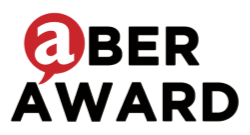 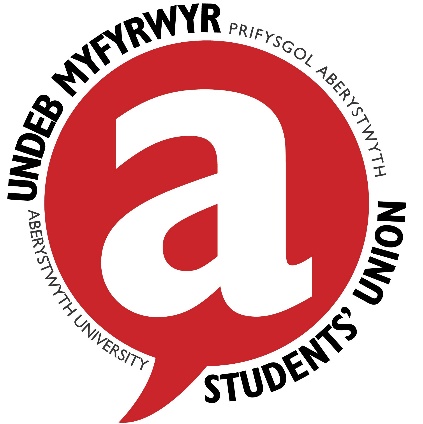 